КАБАРДИНО - БАЛКАРСКАЯ  РЕСПУБЛИКАПРОХЛАДНЕНСКИЙ  МУНИЦИПАЛЬНЫЙ РАЙОНМУНИЦИПАЛЬНОЕ КАЗЕННОЕ ОБЩЕОБРАЗОВАТЕЛЬНОЕ  УЧРЕЖДЕНИЕ«Средняя общеобразовательная школа  с. Красносельского»361012  КБР,  Прохладненский район		       Р/с 40102810145370000070К/с 03231643836250000400село  Красносельское  ул. Школьная 1, А                                     Отделение -  НБ КБР, УФК по КБР г. НальчикТел./ факс: (866-31) 92-3-88                                                            ИНН 0716001140     КПП 071601001E-mail: skrasnoselskoe@mail.ru                                                        ОГРН 1020701192005    ОКПО  52509368Информацияо слушателях курсов повышения квалификации по программе « Школа современного  учителя»Директор школы                                                      Плотникова Н.В.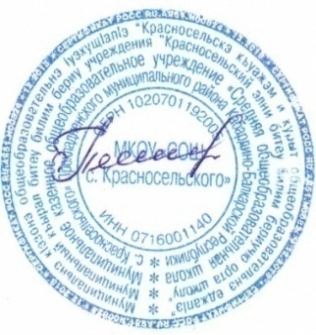 №№Фамилия, Имя, Отчество(полностью)ДолжностьМесто работыДубовая Евгения Николаевнаучитель математикиМуниципальное казенное общеобразовательное учреждение«Средняя общеобразовательная школа с. Красносельского»Малышева Людмила Викторовнаучитель обществознанияМуниципальное казенное общеобразовательное учреждение«Средняя общеобразовательная школа с. Красносельского»Плотникова Наталья Витальевнаучитель математикиМуниципальное казенное общеобразовательное учреждение«Средняя общеобразовательная школа с. Красносельского»Стамова Татьяна Николаевнаучитель биологииМуниципальное казенное общеобразовательное учреждение«Средняя общеобразовательная школа с. Красносельского»Головко Ольга Николаевнаучитель географииМуниципальное казенное общеобразовательное учреждение«Средняя общеобразовательная школа с. Красносельского»Ткаченко Людмила Владимировна учитель литературыМуниципальное казенное общеобразовательное учреждение«Средняя общеобразовательная школа с. Красносельского»Севостьянова Елена Викторовнаучитель историиМуниципальное казенное общеобразовательное учреждение«Средняя общеобразовательная школа с. Красносельского»Бобкова Людмила Николаевнаучитель физикиМуниципальное казенное общеобразовательное учреждение«Средняя общеобразовательная школа с. Красносельского»Гилёва Наталья Антоновнаучитель русского языкаМуниципальное казенное общеобразовательное учреждение«Средняя общеобразовательная школа с. Красносельского»